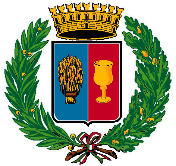 COMUNE DI COPPAROProvincia di FerraraEMERGENZA EPIDEMIOLOGICA DA COVID-19DOMANDA DI LIQUIDAZIONE VOUCHER A COPERTURA DEI COSTI DI ISCRIZIONE ALLA PRATICA SPORTIVA PER BAMBINI E RAGAZZI RESIDENTI NEL COMUNE DI COPPARO Anno Sportivo 2020/2021Spett.	Comune di CopparoUfficio Associazionismo e SportPEC: comune.copparo@cert.comune.copparo.fe.itIl/la sottoscritto/a ………………………………………………………………………………………….nato/a a ……………………………………………………… il …………………………………………residente a ………………………………………………..Provincia …………… C.A.P………………..via…………………………………………………….. n…………………………. tel…………………..C.F………………………………………………………………………………..N. TEL PER CONTATTI RELATIVI ALLA PRESENTE DOMANDA ___________________________________consapevole delle responsabilità anche penali derivanti dal rilascio di dichiarazioni false e mendaci ai sensi degli articoli 75 e 76 del Decreto del Presidente della Repubblica 28 dicembre 2000 n. 445DICHIARAChe è risultato ammesso ALLA GRADUATORIA PER L’ASSEGNAZIONE DI UN VOUCHER A COPERTURA DEI COSTI DI ISCRIZIONE A CORSI, ATTIVITA’ E IMPIANTI SPORTIVI – ANNO SPORTIVO 2020/2021 per l’importo di Euro _________________________Di aver sostenuto una spesa per iscrizione a corsi come documentata di Euro _______________________________Di essere a conoscenza che nel caso in cui la documentazione di spesa sia inferiore all’importo del voucher assegnato si procederà al ricalcolo del valore dello stesso, che sarà pari alla spesa sostenuta e documentata che i dati dichiarati corrispondono al vero e sono dimostrabili in sede di controllo;che il codice IBAN del conto corrente bancario o postale per la liquidazione del voucher è il seguenteLuogo e data: ………………………………………….Firma del dichiarante…………………………………………………………..ALLEGAREla documentazione di iscrizione ai corsi, attività e campionati sportivi rilasciata dalle singole associazioni e/o società sportive dilettantistiche;la ricevuta di pagamento, che dovrà riportare il costo totale dell'iscrizione al lordo del voucher utilizzato;ITBanca:Banca:Banca:Banca:Banca:Banca:Banca:Banca:Banca:Banca:Banca:Banca:Banca:Filiale di:Filiale di:Filiale di:Filiale di:Filiale di:Filiale di:Filiale di:Filiale di:Filiale di:Filiale di:Filiale di:Filiale di:Filiale di:Filiale di: